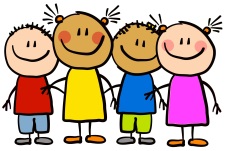 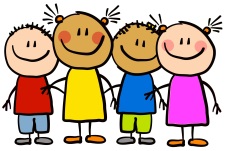 This WeekThis week we have been learning new sounds each day in our phonics groups.  We have learnt our new phonemes by hearing, saying, reading and writing them.  In maths we have been practising making repeating patterns with different coloured cubes.  We have learnt that repeating patterns are the same group over and over again e.g. red, blue, red, blueAttendance: class 1 – 88.9% and class 2 – 92.6%This WeekThis week we have been learning new sounds each day in our phonics groups.  We have learnt our new phonemes by hearing, saying, reading and writing them.  In maths we have been practising making repeating patterns with different coloured cubes.  We have learnt that repeating patterns are the same group over and over again e.g. red, blue, red, blueAttendance: class 1 – 88.9% and class 2 – 92.6%Next weekWe will be continuing learning in our phonics groups and learn new sounds by hearing, saying, reading and writing them.  We are having a school ‘Safety Week’ where we will be having visits from the police, a nurse, the fire service and we will be learning how to cross the road safely with Jackie.Stars of the weekReader of the week: class 1 – Kaiden and class 2 – DarcieWriter of the week: class 1 – Isaac and class 2 – ZacharyMathematician of the week: class 1 – Eadie and class 2 – AliceWell done boys and girls.  Miss Brook, Miss Brown, Mrs Barker and Miss Darbyshire are really proud of you!HomeworkEach Friday, homework will be handed out to your child. This homework should be completed and returned to your child’s class teacher by the date stated on the sheet. Homework can be returned by uploading photographs to Tapestry or a physical copy can be handed in too.HomeworkEach Friday, homework will be handed out to your child. This homework should be completed and returned to your child’s class teacher by the date stated on the sheet. Homework can be returned by uploading photographs to Tapestry or a physical copy can be handed in too.RemindersPE days – Thursday and FridayPlease ensure your child has their indoor PE kit (shorts and t-shirt) and outdoor PE kit (joggers, t-shirt and jumper/hoodie) in school at all times.Stay and play – Thursday 8th February 2024 2:15-3:00pmRemindersPE days – Thursday and FridayPlease ensure your child has their indoor PE kit (shorts and t-shirt) and outdoor PE kit (joggers, t-shirt and jumper/hoodie) in school at all times.Stay and play – Thursday 8th February 2024 2:15-3:00pm